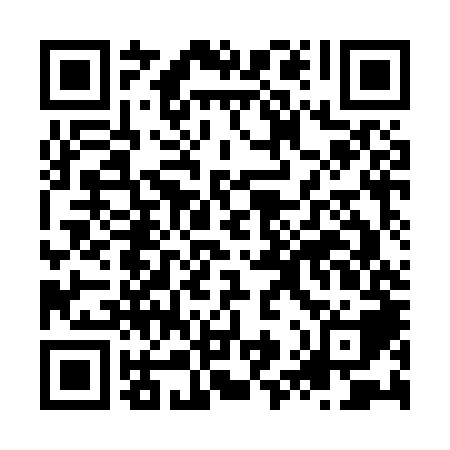 Ramadan times for Cowie Corner, Virginia, USAMon 11 Mar 2024 - Wed 10 Apr 2024High Latitude Method: Angle Based RulePrayer Calculation Method: Islamic Society of North AmericaAsar Calculation Method: ShafiPrayer times provided by https://www.salahtimes.comDateDayFajrSuhurSunriseDhuhrAsrIftarMaghribIsha11Mon6:156:157:261:204:417:157:158:2512Tue6:146:147:251:204:417:157:158:2613Wed6:126:127:231:204:427:167:168:2714Thu6:116:117:221:194:427:177:178:2815Fri6:096:097:201:194:437:187:188:2916Sat6:086:087:191:194:437:197:198:3017Sun6:066:067:171:184:447:207:208:3118Mon6:056:057:161:184:447:217:218:3219Tue6:036:037:151:184:447:227:228:3320Wed6:026:027:131:184:457:237:238:3421Thu6:006:007:121:174:457:247:248:3522Fri5:595:597:101:174:457:247:248:3623Sat5:575:577:091:174:467:257:258:3724Sun5:565:567:071:164:467:267:268:3825Mon5:545:547:061:164:467:277:278:3926Tue5:525:527:041:164:477:287:288:4027Wed5:515:517:031:154:477:297:298:4128Thu5:495:497:011:154:477:307:308:4229Fri5:485:487:001:154:487:317:318:4330Sat5:465:466:581:154:487:317:318:4431Sun5:455:456:571:144:487:327:328:451Mon5:435:436:551:144:487:337:338:462Tue5:415:416:541:144:497:347:348:473Wed5:405:406:521:134:497:357:358:484Thu5:385:386:511:134:497:367:368:495Fri5:375:376:501:134:497:377:378:506Sat5:355:356:481:134:507:377:378:517Sun5:335:336:471:124:507:387:388:528Mon5:325:326:451:124:507:397:398:539Tue5:305:306:441:124:507:407:408:5410Wed5:295:296:421:114:507:417:418:55